Name of Journal: World Journal of Clinical CasesManuscript NO: 86401Manuscript Type: ORIGINAL ARTICLEObservational StudySelf-management of osteoarthritis while waiting for total knee arthroplasty during the COVID-19 pandemic among older MalaysiansMahdzir ANK et al. OA self-management during COVID-19Ahmad Nabil Khairi Mahdzir, Sumaiyah Mat, Shi Rui Seow, Rizal Abdul Rani, Muhammad Kamil Che Hasan, Nor Hamdan Mohamad YahayaAhmad Nabil Khairi Mahdzir, Physiotherapy Programme, Faculty of Health Sciences, Universiti Kebangsaan Malaysia, Kuala Lumpur 50300, Kuala Lumpur, MalaysiaSumaiyah Mat, Shi Rui Seow, Center for Healthy Ageing and Wellness, Faculty of Health Sciences, Universiti Kebangsaan Malaysia, Kuala Lumpur 50300, Kuala Lumpur, MalaysiaRizal Abdul Rani, Nor Hamdan Mohamad Yahaya, Department of Orthopedic & Traumatology, Faculty of Medicine, Universiti Kebangsaan Malaysia, Kuala Lumpur 56000, Kuala Lumpur, MalaysiaMuhammad Kamil Che Hasan, Department of Medical Surgical Nursing, Kulliyyah of Nursing, International Islamic University Malaysia, Kuantan 25200, Pahang, MalaysiaAuthor contributions: Mat S, Abdul Rani R, Mohamad Yahaya NH, and Che Hasan MK designed and coordinated the study; Mahdzir ANK, Abdul Rani R, Mohamad Yahaya NH, and Che Hasan MK performed the experiments, acquired, and analyzed data; Mahdzir ANK and Mat S interpreted the data; Mahdzir ANK and Seow SR wrote the manuscript; and all authors approved the final version of the article.Supported by Fundamental Research Grant Scheme grant from the Malaysia’s Minister of Higher Education, FRGS/1/2021/SKK0/UKM/02/15.Corresponding author: Sumaiyah Mat, PhD, Lecturer, Researcher, Center for Healthy Ageing and Wellness, Faculty of Health Sciences, Universiti Kebangsaan Malaysia, Jalan Raja Muda Abdul Aziz, Kuala Lumpur 50300, Kuala Lumpur, Malaysia. sumaiyah.mat@ukm.edu.myReceived: June 27, 2023Revised: September 11, 2023Accepted: September 22, 2023Published online: October 16, 2023AbstractBACKGROUNDThe study sought to understand the self-management strategies used by patients during the postponement of their total knee arthroplasty (TKA) procedure, as well as the associations between the length of waiting time, pain, and physical frailty and function. The study focused on individuals aged 50 years and above, as they are known to be more vulnerable to the negative impacts of delayed elective surgery and rehabilitation. This study hypothesizes that delayed TKR due to coronavirus disease 2019 (COVID-19) will bear negative effect in self-management, pain, and physical frailty and function in older adults.AIMTo investigate the effects of COVID-19 pandemic on self-management, pain, and physical function in older adults awaiting TKA in Malaysia.METHODSThis cross-sectional study has the data of participants, who matched the criteria and scheduled for TKA for the first time, extracted from the TKA registry in the Department of Orthopaedics and Traumatology, Hospital Canselor Tuanku Mukhriz. Data on pain status, and self-management, physical frailty, and instrumental activities daily living were also collected. Multiple linear regression analysis with a significant level of 0.05 was used to identify the association between waiting time and pain on physical frailty and functional performance.RESULTSOut of 180 had deferred TKA, 50% of them aged 50 years old and above, 80% were women with ethnic distribution Malay (66%), Chinese (22%), Indian (10%), and others (2%) respectively. Ninety-two percent of the participants took medication to manage their pain during the waiting time, while 10% used herbs and traditional supplements, and 68% did exercises as part of their osteoarthritis (OA) self-management. Thirty-six participants were found to have physical frailty (strength, assistance with walking, rising from a chair, climbing stairs, and falls questionnaire score > 4) which accounted for 72%. Increased pain was associated with physical frailty with odds ratio, odds ratio (95% confidence interval): 1.46 (1.04-2.05). This association remained significant even after the adjustment according to age and self-management.CONCLUSIONWhile deferring TKA during a pandemic is unavoidable, patient monitoring for OA treatment during the waiting period is important in reducing physical frailty, ensuring the older patients’ independence.Key Words: Osteoarthritis; Total knee arthroplasty; Aged; COVID-19; Pain; Functional performance©The Author(s) 2023. Published by Baishideng Publishing Group Inc. All rights reserved. Citation: Mahdzir ANK, Mat S, Seow SR, Abdul Rani R, Che Hasan MK, Mohamad Yahaya NH. Self-management of osteoarthritis while waiting for total knee arthroplasty during the COVID-19 pandemic among older Malaysians. World J Clin Cases 2023;  11(29): 7043-7052URL: https://www.wjgnet.com/2307-8960/full/v11/i29/7043.htmDOI: https://dx.doi.org/10.12998/wjcc.v11.i29.7043Core Tip: Prevalence of osteoarthritis (OA) increases with age and contributes to pain, physical inactivity, and mental distress, eventually resulting in high disease burden and low quality of life. As the last resort for late knee OA, total knee arthroplasty (TKA) aims to relieve knee pain by replacing knee joints’ articular surfaces. The emergence of the coronavirus disease 2019 pandemic had interrupted elective surgery and rehabilitation, including TKA for OA patients. The self-management strategies and impacts of delayed TKA may bring interesting insight. This study aimed to determine the associations of TKA waiting time and pain status with physical frailty and function among older patients.INTRODUCTIONLate December 2019, a viral infection, novel coronavirus which is known as coronavirus disease 2019 (COVID-19) was detected with cases emerging from Wuhan, China[1]. According to the World Health Organization, as of 20th October 2021, there had been more than 241 million confirmed cases around the world, with more than 4 million deaths reported. The first reported COVID-19 case in Malaysia was on 25th January 2020 with a history of close contact with an infected person in Singapore[2]. Due to the emergence of the pandemic, elective surgery and rehabilitation were interrupted. Hospitals were converted into COVID hospitals, and procedures and outpatients’ appointments were postponed or cancelled. Individuals with chronic conditions such as osteoarthritis (OA) may have been impacted by these circumstances.The prevalence of OA increases with age, making it one of the most common joint complaints among older adults. OA is characterized with articular cartilage deterioration and persistent pain, the debilitating symptoms may cause reduce physical function, disability, poor quality of life and depression in long run[3]. As a disease of whole joint, there are multiple structural factors associated with OA. Nevertheless, pain generally becomes more intense and frequent as OA worsens[4]. With a global incidence of 203 cases per 10000 and 654.1 million knee OA cases reported worldwide in 2020, it’s an important issue to address[5]. For those with severe knee OA, who have not responded well to non-operative treatments, total knee arthroplasty (TKA) may be the only option available. However, during the COVID-19 pandemic, TKA operations have been postponed and delayed globally, with data from low-middle income countries such as Malaysia not yet well studied[6]. In the United States, 30000 primary and 3000 revision total joint arthroplasty procedures were cancelled weekly and around 92.6% of primary total joint arthroplasty procedures were cancelled in Europe[7].Our goal is to explore how the COVID-19 pandemic has affected patients in need of TKA by examining the self-management practices they have adopted, as well as how these practices have influenced the relationship between waiting time, pain, physical frailty, and function in individuals over the age of 50 seeking TKA at the Hospital Canselor Tuanku Mukhriz (HCTM), which is a tertiary urban hospital in Kuala Lumpur.MATERIALS AND METHODSStudy participantsThis study used a cross-sectional survey design to examine the effects of surgical deferment on patient health status and self-management during the COVID-19 pandemic, using data from a TKA registry. Data was collected anonymously on patients who were waiting for elective TKA between January 2021 and May 2022, obtained from the Department of Orthopaedic at the HCTM in Malaysia which cater approximately 500000 Malaysian citizens who lived in the areas of Cheras, Ampang, Hulu Langat, Semenyih and Bangi. Patients with upcoming appointments for TKR surgery revision or had done TKR were excluded. Data collectionThis study collected data on-site at the Department of Orthopaedic at the HCTM. The research had two phases: The first phase involved extracting data from the TKA registry, and the second phase involved conducting a survey on patients’ health status and self-management. Demographic information was also collected. Participants were contacted and provided with a consent form, and the survey questionnaires were distributed according to their preferences (e.g., online or paper-based). Ethical approval for this study was obtained from the UKM ethics committee (reference number: JEP-2022-105).Number of deferrals and Waiting time pre and post COVID: The number of surgery deferrals and waiting times was obtained from the Department of Orthopaedic at the HCTM during pre- and post-COVID. Participants’ names and contact numbers in post covid were collected.Demographic data and medical condition: Participants’ demographic data consisted of age, gender, ethnicity, marital status, living arrangement, education level, occupation, and duration of OA. Participants were asked about underlying medical conditions during the waiting time for TKA surgery.Pain status: Pain intensity was assessed using the visual analog scale (VAS), which is a common tool in clinical settings, and is a Likert-scale that measures the intensity of pain felt by participants during the waiting period. On the VAS scale, 0 represents no pain, 5 represents moderate pain, and 10 represents the worst possible pain. In addition to VAS, Knee Injury and Osteoarthritis Outcome Score (KOOS) which is a knee-specific instrument developed to assess patients’ perceptions of their knee problems and conditions have also been used[8,9].Physical frailty and physical function: The strength, assistance in walking, rising from a chair, climbing stairs, and falls (SARC-F) questionnaires were used to identify physical frailty associated with sarcopenia based on the cardinal signs of sarcopenia. The SARC-F questionnaires assesses strength, ability to walk independently, ability to rise from a chair, ability to climb stairs and history of falls, which are known indicators of sarcopenia[10]. To evaluate physical function, the Lawton instrumental activity of daily living (IADL) Scale was used. The IADL Scale is a useful tool for measuring a person’s current level of functioning and identifying any changes over time. The scale measures eight domains of function, including, but not limited to, self-care and household management, communication, mobility, recreation and leisure, and household maintenance and management. The IADL Scale provides a comprehensive view of patients’ physical function and activities of daily living, useful for evaluating the impact of physical frailty or sarcopenia on patients’ quality of life[11].Self-management: Self-management included the types of medication taken by participants and the exercise prescription, either through physiotherapy sessions (such as house call physiotherapy or online telehealth) or through self-directed exercises found on websites. Additionally, the study also examined the use of traditional medication by participants during the waiting period. Overall, the self-management data was collected to identify how patients were coping with their pain and physical limitations while they waited for their TKA.Statistical analysisResults from the survey questionnaire were analysed using the Statistical Products and Service Solution (SPSS) IBM Corp. Released 2017. IBM SPSS Statistics for Windows, Version 25.0. Armonk, NY: IBM Corp. Descriptive analysis (means and percentages) was used to analyse the total number of surgery deferrals and the changes in waiting time of TKA, and to evaluate participants’ current underlying medical condition, development a medical condition, self-management (exercise and medication), and pain intensity felt during the waiting period. Multiple linear regression analysis was used to identify the association between waiting time and pain on physical frailty and functional performance among older patients waiting for TKA. The significance level was set at a P-value of < 0.05. The statistical methods of this study were reviewed by Dr. Sumaiyah Mat from Universiti Kebangsaan Malaysia, who is a holder of Master of Applied statistics.RESULTSOut of the 180 patients who had deferred TKA, 50% were aged 50 years and older (Figure 1). Of the 50 participants successfully contacted, the mean age was 68.7 (SD 6.97). Half of the participants were waiting for TKA surgery for 12 mo or more. The highest waiting period among participants was 14 mo, with the lowest waiting times being four, seven, nine, and 12 mo (Figure 1).Most of the included participants were female, with a total of 40 (80%) and belonged to the Malay ethnicity (66%), Chinese (22%), Indian (10%), and others (2%) respectively. Participants were mostly married, with 86% of them living with their spouses. 30 participants had pursued their studies at the tertiary level (30%) while 44% had finished secondary school, 20% at the primary school level, and 6% had not received any formal education. Most participants were retired, with 86% of them, while 8% were still working. The most common medical conditions presented among the participants were hypertension (70%), followed by hypercholesterolemia (44%), and diabetes (40%). The percentage of the duration of OA was the same for durations below one year and within one to three years, with 42%, while participants who had been diagnosed with OA for more than three years were 16% (Table 1).Data on self-management showed that 92% of the participants took medication and only a handful of them took alternative medicine such as ointment and herbs (10%). More than half of the participants (68%) did exercise on a daily basis. According to pain severity using VAS as a measurement tool, the median (range) for pain intensity was 7 (6.0-8.0). For the subtype of KOOS, the median (range) for KOOS pain was 14 (9.75-19.25), KOOS symptoms 11 (9-12), KOOS function 19.5 (14-30), and KOOS quality of life 9 (8-10.25) respectively. In activity of daily living, shopping appeared to be the most challenging task with 68% unable to perform, followed by food preparation (38%) and laundry (22%) respectively. In physical frailty, by using SARC-F as a measuring tool, 86% of participants were unable to climb stairs, and 20% of participants were able to walk without assistance or walking aids. Among 50 participants, 72% of them were found to have physical frailty with a SARC-F score of more than 4 (Table 2).Our study found that among patients who had their TKA surgery deferred during the COVID-19 pandemic, there was a significant association between pain intensity and physical frailty, as measured by the odds ratio of 1.46 (95% confidence interval: 1.04-2.05). This association remained significant even after adjusting for factors such as age and self-management practices. However, we did not find a significant association between waiting time for TKA surgery and poor physical function or frailty (Table 3).DISCUSSIONThe current study found that, in our setting, the procedure of TKA was delayed due to the pandemic, and our patients undertook self-management to cope with the conditions such as exercise and medication. Despite efforts to manage pain through self-care measures, there was a strong correlation between pain intensity and poor functional status. This suggests that a lack of proper pain management during the waiting period for surgery greatly impacted these patients’ overall function.Our results align with those of previous studies conducted in developed countries, which have shown that delaying elective surgery during the COVID-19 pandemic can have a detrimental effect on patients’ quality of life, overall health, and independence[12-14]. Specifically, our study observed that the functional status of patients who were waiting for TKA to be rescheduled was poor. This could be due to chronic conditions of OA related symptoms which can greatly affect their daily activities[15]. However, the length of TKR waiting time does not reflect pain intensity, which is in line with previous systematic review[16]. The severity of OA required to be referred to TKR was argued due to underuse of nonoperative treatments beforehand. This might influence the pain intensity reports arose from varied disease progression[17].Despite the widespread postponing of elective surgeries during the COVID-19 pandemic, a limited number of studies suggest that such surgeries may be safely carried out with appropriate precautions in place. For example, a retrospective study found that elective surgeries could be resumed with additional precautions taken[18]. Furthermore, some research has indicated that elective surgeries can proceed as scheduled if the patient tests if the patient priorly tested positive for COVID-19, with a certain period of time having passed, such as seven weeks or more. In the United Kingdom specifically, one study found that the 30-d mortality rate after elective surgery was lower among patients who had surgery at seven weeks or more post-positive COVID-19 test results compared to those who underwent surgery within six weeks of a positive test result, with a 3.5 to 4 times higher risk of death[19]. Another study supports that waiting seven weeks or more after a COVID-19 infection to undergo surgery may be optimal[20]. Despite the spike in COVID-19 cases, older patients with severe OA may still opt to undergo surgery depending on their level of pain[21].Exercise, by improving neuromuscular control, joint range of motion and strengthening muscle, helps in managing pain, improving functional status and quality of life of people with knee OA, especially elderlies with multitube of comorbidities[22,23]. Although exercise is the most recommended therapy for TKA postponement during COVID-19, a study suggests that proper nutrition, and the use of corrective and assistive orthotics as additional equipment may help in reducing OA pain[24]. Remote telecommunication consultation to serve patient education was also suggested[25]. There was also a study that found patients who experienced an unexpected surgical delay during the COVID-19 pandemic improved physical function and prevented a decline in patient-reported outcome measures using a psychological intervention delivered via a text messaging robot[26].LimitationThis study has several limitations that should be acknowledged. Firstly, the sample size of this study was relatively small, as we employed a purposive sampling method and the average number of TKA cases at the institution was only 100 per year. While this may not represent the entire population of Malaysia, the study institution caters to almost 500000 residents living in the surrounding areas of Selangor, thus the results can be considered representative of this population. Secondly, due to limited data access and participants’ availability, the amount of data collected was restricted. Additionally, some participants were lost to follow-up due to the restrictions on movement during the pandemic. The study utilized both phone and online questionnaires to increase participation, but this could have introduced bias as the questionnaires were filled in by participants with the assistance of the researcher. Despite these limitations, it is important to note that this is the first study of its kind conducted in a low-middle-income country setting and provides valuable insight into the impact of delayed TKA on older patients during the COVID-19 pandemic.CONCLUSIONThis study did not find significant association between waiting time for TKA surgery and poor physical function or frailty, suggesting the postponement was not the main factor that bore negative effect on self-management, pain, and physical function in older patients aged 50 and above. Nevertheless, the significant association between pain and physical frailty highlights the importance of closely monitoring these patients for OA pain management during the waiting period to prevent declines in physical function and frailty, and to maintain their independence. Additionally, this research may aid healthcare providers in creating emergency protocols for future pandemics that may cause further postponements of elective surgeries. Such protocols should prioritize older patients for TKA procedures and emphasize thorough monitoring of OA pain management.ARTICLE HIGHLIGHTSResearch backgroundTotal knee arthroplasty (TKA) served as the last resort for individuals with severe knee osteoarthritis (OA), reducing burdens from pain and symptoms which interfere with activities of daily living. Upon happening of coronavirus disease 2019 (COVID-19), health care setting was overloaded with critical medical condition patients, rendering scheduled surgeries postponed. The consequences of delayed TKA remain unknown. As the capital of Malaysia, Kuala Lumpur has hospitals that served during COVID-19, hence is suitable to be appointed as the location for sample recruitment.Research motivationOA is a high prevalence degenerative joint disease, in Malaysia, patients with late-stage OA are usually appointed for TKA as last resort of treatment. Due to COVID-19, their TKA had to be rescheduled, the impact this adjustment should be aware as movement restriction during the pandemic left the patients with self-management to deal with knee pain and symptoms, their physical function and quality of life may worsen if misguided practice was done. The significance of understanding how length of TKR waiting time affects pain, physical frailty and overall health may provide input for physician to plan future guidelines in TKR.Research objectivesThe research objective of this study is to investigate the effects of COVID-19 pandemic on self-management, pain, and physical function in older adults awaiting TKA in Malaysia. By examining the length of TKR waiting time and the self-management, pain, and physical function of older adults with knee OA, we may provide input for healthcare providers in creating emergency protocols for future pandemics that may cause further postponements of elective surgeries.Research methodsUsing information from a TKA registry, this study employed a cross-sectional survey approach to assess the impact of surgical postponement on patient health status and self-management during the COVID-19 pandemic. Data were anonymously gathered from the Department of Orthopaedic at the Hospital Canselor Tuanku Mukhriz (HCTM) in Malaysia on patients who were in the waiting period for elective TKA between January 2021 and May 2022. The HCTM caters approximately 500000 Malaysian citizens who lived in the areas of Cheras, Ampang, Hulu Langat, Semenyih and Bangi. Patients who had undergone TKR surgery or had an appointment for a revision were not included. Data for this study was gathered on-site. The study was divided into two stages: The first stage included data extraction from the TKA registry, and the second stage comprised performing a survey on patients’ health state and self-management. The survey questionnaires were disseminated after contacting them and obtaining their agreement.Research resultsBased on sample size of 50 older adults, the study found a significant association between pain intensity and physical frailty even after adjustment for age and self-management practices, however, not between length of TKR waiting time and poor physical function or frailty. The chronic comorbidities may be one of the factors. Over half of the participants exercise on daily basis, and yet 72% of the participants were found to have physical frailty. This suggests exercise alone is not enough, psychological intervention, patient education, and monitoring, for example, remote telecommunication consultation may aid in the management.Research conclusionsThis study did not find significant association between waiting time for TKA surgery and poor physical function or frailty, suggesting the postponement was not the main factor that bore negative effect on self-management, pain, and physical function in emphasized that older patients aged 50 and above were disproportionately impacted by the postponement of TKA procedures due to the COVID-19 pandemic. Nevertheless, the significant association between pain and physical frailty. It highlights the importance of closely monitoring these patients for OA pain management treatment during the waiting period to prevent declines in physical function and frailty, and to maintain their independence.Research perspectivesFuture research may focus on creating emergency protocols for future pandemics that may cause further postponements of elective surgeries. The management should include and investigate the synergy effect of psychological intervention, patient education and monitoring with exercise.REFERENCES1 Meo SA, Al-Khlaiwi T, Usmani AM, Meo AS, Klonoff DC, Hoang TD. Biological and epidemiological trends in the prevalence and mortality due to outbreaks of novel coronavirus COVID-19. J King Saud Univ Sci 2020; 32: 2495-2499 [PMID: 32292261 DOI: 10.1016/j.jksus.2020.04.004]2 Elengoe A. COVID-19 Outbreak in Malaysia. Osong Public Health Res Perspect 2020; 11: 93-100 [PMID: 32494567 DOI: 10.24171/j.phrp.2020.11.3.08]3 Sharma L. Osteoarthritis of the Knee. N Engl J Med 2021; 384: 51-59 [PMID: 33406330 DOI: 10.1056/NEJMcp1903768]4 O'Neill TW, Felson DT. Mechanisms of Osteoarthritis (OA) Pain. Curr Osteoporos Rep 2018; 16: 611-616 [PMID: 30155845 DOI: 10.1007/s11914-018-0477-1]5 Cui A, Li H, Wang D, Zhong J, Chen Y, Lu H. Global, regional prevalence, incidence and risk factors of knee osteoarthritis in population-based studies. EClinicalMedicine 2020; 29-30: 100587 [PMID: 34505846 DOI: 10.1016/j.eclinm.2020.100587]6 Kienzle A, Biedermann L, Babeyko E, Kirschbaum S, Duda G, Perka C, Gwinner C. Public Interest in Knee Pain and Knee Replacement during the SARS-CoV-2 Pandemic in Western Europe. J Clin Med 2021; 10 [PMID: 33806597 DOI: 10.3390/jcm10051067]7 Barnes CL, Zhang X, Stronach BM, Haas DA. The Initial Impact of COVID-19 on Total Hip and Knee Arthroplasty. J Arthroplasty 2021; 36: S56-S61 [PMID: 33549421 DOI: 10.1016/j.arth.2021.01.010]8 Zulkifli MM, Kadir AA, Elias A, Bea KC, Sadagatullah AN. Psychometric Properties of the Malay Language Version of Knee Injury and Osteoarthritis Outcome Score (KOOS) Questionnaire among Knee Osteoarthritis Patients: A Confirmatory Factor Analysis. Malays Orthop J 2017; 11: 7-14 [PMID: 29021872 DOI: 10.5704/MOJ.1707.003]9 Roos EM, Toksvig-Larsen S. Knee injury and Osteoarthritis Outcome Score (KOOS) - validation and comparison to the WOMAC in total knee replacement. Health Qual Life Outcomes 2003; 1: 17 [PMID: 12801417 DOI: 10.1186/1477-7525-1-17]10 Malmstrom TK, Morley JE. SARC-F: a simple questionnaire to rapidly diagnose sarcopenia. J Am Med Dir Assoc 2013; 14: 531-532 [PMID: 23810110 DOI: 10.1016/j.jamda.2013.05.018]11 Graf C. The Lawton instrumental activities of daily living scale. Am J Nurs 2008; 108: 52-62; quiz 62-3 [PMID: 18367931 DOI: 10.1097/01.NAJ.0000314810.46029.74]12 Pietrzak JRT, Maharaj Z, Erasmus M, Sikhauli N, Cakic JN, Mokete L. Pain and function deteriorate in patients awaiting total joint arthroplasty that has been postponed due to the COVID-19 pandemic. World J Orthop 2021; 12: 152-168 [PMID: 33816142 DOI: 10.5312/wjo.v12.i3.152]13 Sommer JL, Jacobsohn E, El-Gabalawy R. Impacts of elective surgical cancellations and postponements in Canada. Can J Anaesth 2021; 68: 315-323 [PMID: 33085061 DOI: 10.1007/s12630-020-01824-z]14 Kort NP, Zagra L, Barrena EG, Tandogan RN, Thaler M, Berstock JR, Karachalios T. Resuming hip and knee arthroplasty after COVID-19: ethical implications for wellbeing, safety and the economy. Hip Int 2020; 30: 492-499 [PMID: 32635761 DOI: 10.1177/1120700020941232]15 Brown TS, Bedard NA, Rojas EO, Anthony CA, Schwarzkopf R, Stambough JB, Nandi S, Prieto H, Parvizi J, Bini SA, Higuera CA, Piuzzi NS, Blankstein M, Wellman SS, Dietz MJ, Jennings JM, Dasa V; AAHKS Research Committee. The Effect of the COVID-19 Pandemic on Hip and Knee Arthroplasty Patients in the United States: A Multicenter Update to the Previous Survey. Arthroplast Today 2021; 7: 268-272 [PMID: 33294537 DOI: 10.1016/j.artd.2020.11.025]16 Patten RK, Tacey A, Bourke M, Smith C, Pascoe M, Vogrin S, Parker A, McKenna MJ, Tran P, De Gori M, Said CM, Apostolopoulos V, Lane R, Woessner MN, Levinger I. The impact of waiting time for orthopaedic consultation on pain levels in individuals with osteoarthritis: a systematic review and meta-analysis. Osteoarthritis Cartilage 2022; 30: 1561-1574 [PMID: 35961505 DOI: 10.1016/j.joca.2022.07.007]17 Lebedeva Y, Churchill L, Marsh J, MacDonald SJ, Giffin JR, Bryant D. Wait times, resource use and health-related quality of life across the continuum of care for patients referred for total knee replacement surgery. Can J Surg 2021; 64: E253-E264 [PMID: 33908239 DOI: 10.1503/cjs.003419]18 Meena OP, Kalra P, Shukla A, Naik AK, Iyengar KP, Jain VK. Is performing joint arthroplasty surgery during the COVID-19 pandemic safe?: A retrospective, cohort analysis from a tertiary centre in NCR, Delhi, India. J Clin Orthop Trauma 2021; 21: 101512 [PMID: 34312579 DOI: 10.1016/j.jcot.2021.101512]19 Prvu Bettger J, Thoumi A, Marquevich V, De Groote W, Rizzo Battistella L, Imamura M, Delgado Ramos V, Wang N, Dreinhoefer KE, Mangar A, Ghandi DBC, Ng YS, Lee KH, Tan Wei Ming J, Pua YH, Inzitari M, Mmbaga BT, Shayo MJ, Brown DA, Carvalho M, Oh-Park M, Stein J. COVID-19: maintaining essential rehabilitation services across the care continuum. BMJ Glob Health 2020; 5 [PMID: 32376777 DOI: 10.1136/bmjgh-2020-002670]20 COVIDSurg Collaborative; GlobalSurg Collaborative. Timing of surgery following SARS-CoV-2 infection: an international prospective cohort study. Anaesthesia 2021; 76: 748-758 [PMID: 33690889 DOI: 10.1111/anae.15458]21 Gómez-Barrena E, Rubio-Saez I, Padilla-Eguiluz NG, Hernandez-Esteban P. Both younger and elderly patients in pain are willing to undergo knee replacement despite the COVID-19 pandemic: a study on surgical waiting lists. Knee Surg Sports Traumatol Arthrosc 2022; 30: 2723-2730 [PMID: 34014339 DOI: 10.1007/s00167-021-06611-x]22 Goh SL, Persson MSM, Stocks J, Hou Y, Lin J, Hall MC, Doherty M, Zhang W. Efficacy and potential determinants of exercise therapy in knee and hip osteoarthritis: A systematic review and meta-analysis. Ann Phys Rehabil Med 2019; 62: 356-365 [PMID: 31121333 DOI: 10.1016/j.rehab.2019.04.006]23 Chen H, Zheng X, Huang H, Liu C, Wan Q, Shang S. The effects of a home-based exercise intervention on elderly patients with knee osteoarthritis: a quasi-experimental study. BMC Musculoskelet Disord 2019; 20: 160 [PMID: 30967131 DOI: 10.1186/s12891-019-2521-4]24 Karasavvidis T, Hirschmann MT, Kort NP, Terzidis I, Totlis T. Home-based management of knee osteoarthritis during COVID-19 pandemic: literature review and evidence-based recommendations. J Exp Orthop 2020; 7: 52 [PMID: 32686011 DOI: 10.1186/s40634-020-00271-5]25 Jain VK, Iyengar KP, Upadhyaya GK, Vaishya R. Nonoperative Strategies to Manage Pain in Osteoarthritis during COVID-19 Pandemic. J Clin Diagnostic Res 2020; 14 [DOI: 10.7860/JCDR/2020/45982.14201]26 Anthony CA, Rojas E, Glass N, Keffala V, Noiseux N, Elkins J, Brown TS, Bedard NA. A Psycholgical Intervention Delivered by Automated Mobile Phone Messaging Stabilized Hip and Knee Function During the COVID-19 Pandemic: A Randomized Controlled Trial. J Arthroplasty 2022; 37: 431-437.e3 [PMID: 34906660 DOI: 10.1016/j.arth.2021.12.006]FootnotesInstitutional review board statement: Ethical approval for this study was obtained from the UKM ethics committee (reference number: JEP-2022-105).Informed consent statement: Informed consent of participants was obtained prior to the interview.Conflict-of-interest statement: All the authors report no relevant conflicts of interest for this article.Data sharing statement: No additional data is available.STROBE statement: The authors have read the STROBE Statement-checklist of items, and the manuscript was prepared and revised according to the STROBE Statement-checklist of items.Open-Access: This article is an open-access article that was selected by an in-house editor and fully peer-reviewed by external reviewers. It is distributed in accordance with the Creative Commons Attribution NonCommercial (CC BY-NC 4.0) license, which permits others to distribute, remix, adapt, build upon this work non-commercially, and license their derivative works on different terms, provided the original work is properly cited and the use is non-commercial. See: https://creativecommons.org/Licenses/by-nc/4.0/Provenance and peer review: Unsolicited article; Externally peer reviewed.Peer-review model: Single blindPeer-review started: June 27, 2023First decision: August 4, 2023Article in press: September 22, 2023Specialty type: Medicine, research and experimentalCountry/Territory of origin: MalaysiaPeer-review report’s scientific quality classificationGrade A (Excellent): 0Grade B (Very good): BGrade C (Good): CGrade D (Fair): 0Grade E (Poor): 0P-Reviewer: Belluzzi E, Italy; Rezus E, Romania S-Editor: Wang JJ L-Editor: A P-Editor: Wang JJFigure Legends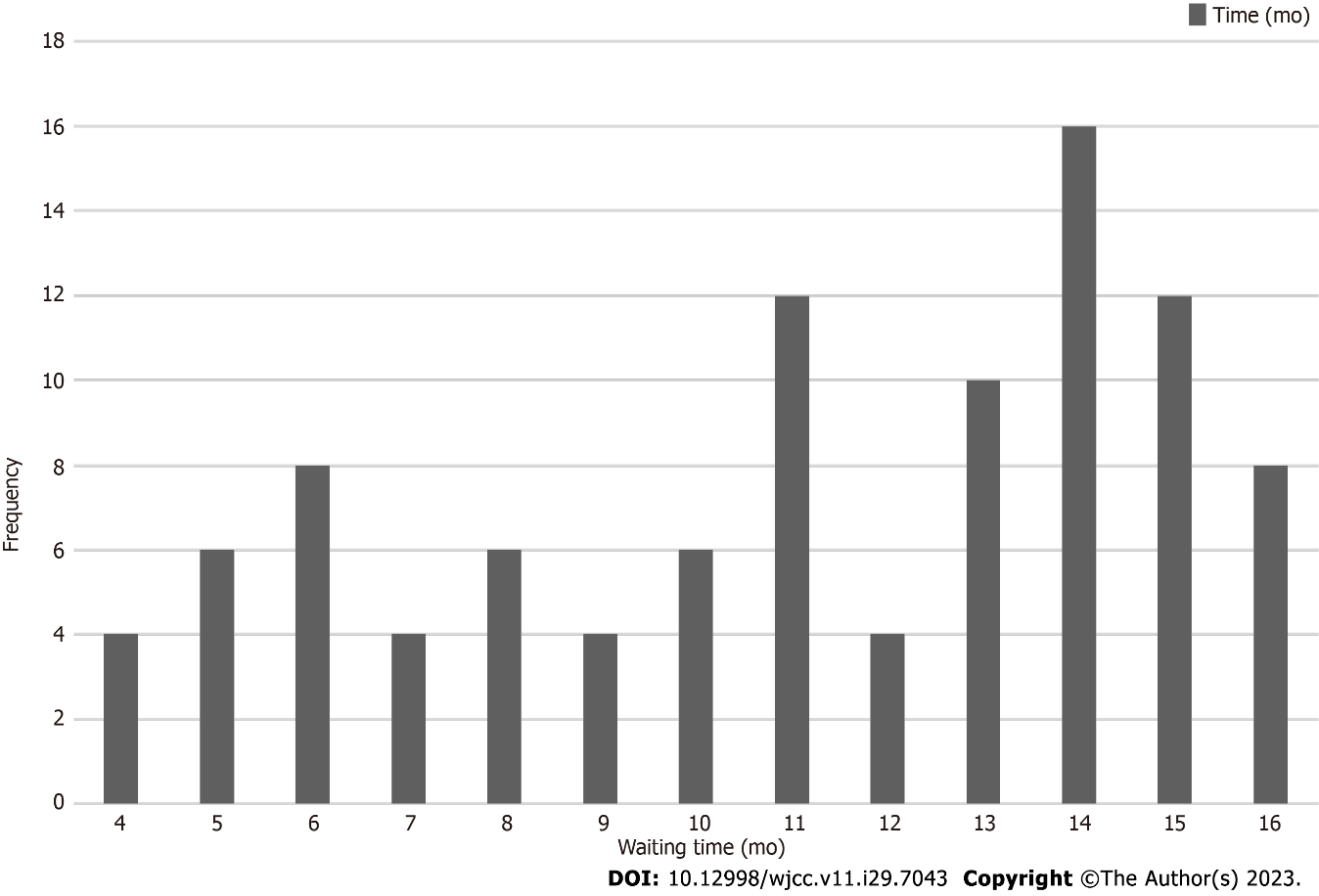 Figure 1 Number of patients according to their waiting time for total knee arthroplasty.Table 1 Participants’ characteristic (n = 50)OA: Osteoarthritis.Table 2 Self-management, comorbidities, pain severity, physical function, and physical frailtyVAS: Visual analog scale; KOOS: Knee Injury and Osteoarthritis Outcome Score; SARC-F: Strength, assistance with walking, rising from a chair, climbing stairs, and falls questionnaire.Table 3 Associations between waiting time and pain with physical function and frailtyaP < 0.05.Adjusted model 1: Adjusted for age. Adjusted model 2: Adjusted for management (medication). Adjusted model 3: Adjusted for management (exercise). OR: Odds ratio; CI: Confidence interval; IADL: Instrumental activities of daily living; SARC-F: Strength, assistance with walking, rising from a chair, climbing stairs, and falls questionnaire.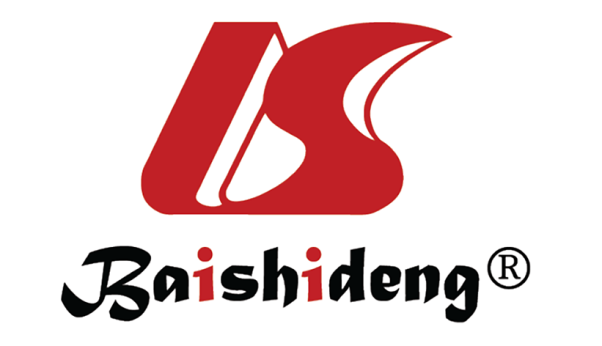 Published by Baishideng Publishing Group Inc7041 Koll Center Parkway, Suite 160, Pleasanton, CA 94566, USATelephone: +1-925-3991568E-mail: bpgoffice@wjgnet.comHelp Desk: https://www.f6publishing.com/helpdeskhttps://www.wjgnet.com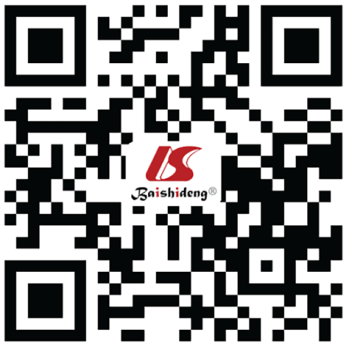 © 2023 Baishideng Publishing Group Inc. All rights reserved.Characteristicsn (%)Age, yr, mean ± SD68.7 ± 6.97GenderMale10 (20)Female40 (80)EthnicityMalay33 (66)Chinese11 (22)Indian5 (10)Others1 (2)Marital statusSingle 1 (2)Married 43 (86)Divorce6 (12)Living arrangementAlone2 (4)With husband/wife47 (94)Others1 (2)Education levelUnschooled3 (6)Primary school10 (20)Secondary school22 (44)College/university15 (30)OccupationUnemployed3 (6)Retired43 (86)Retired but still working2 (4)Working2 (4)ComorbiditiesDiabetes20 (40)Hypertension35 (70)Heart disease6 (12)High cholesterol22 (44)Parkinsonism1 (2)Stroke1 (2)Visual problem1 (2)Asthma3 (6)Thyroid3 (6)Rheumatoid arthritis4 (8)Spine problem3 (6)Gastritis1 (2)Vertigo2 (4)Skin problem1 (2)Cancer1 (2)Duration of OALess than 1 yr21 (42)Between 1-2 yr21 (42)More than 3 yr8 (16)n (%)Self-managementTakes medication for osteoarthritis pain control46 (92)Takes traditional supplement5 (10)Ointment4 (8)Herbs (Nigella Sativa sp)1 (2)Exercise34 (68)Exercise duration10 min/d1 (2)15 min/d1 (2)20 min/d7 (14)30 min/d25 (40)Osteoarthritis severityVAS, median (range)7 (6.0-8.0)KOOS pain, median (range)14 (9.75-19.25)KOOS symptoms, median (range)11 (9-12)KOOS function, median (range)19.5 (14-30)KOOS quality of life, median (range)9 (8-10.25)Physical function, components of LAWTONAbility use phone50 (100)Shopping16 (32)Transport41 (82)Medication46 (92)Handling finances42 (84)Food prep31 (62)Laundry39 (78)Housekeeping44 (88)Physical frailty, components of SARC-FStrength15 (30)Assist in walking10 (20)Rise from chair12 (24)Climb stair2 (4)Falls40 (80)Physically frail (SARC-F > 4)36 (72)Physical function, poor IADL (Lawton < 6)Physical frailty (SARC-F > 4)Waiting timeUnadjusted OR (95%CI)0.96 (0.81-1.13)1.09 (0.92-1.28)Adjusted model 1 OR (95%CI)0.96 (0.81-1.13)1.09 (0.92-1.30)Adjusted model 2 OR (95%CI)0.98 (0.82-1.17)1.07 (0.89-1.28)Adjusted model 3 OR (95%CI)0.96 (0.81-1.13)1.09 (0.92-1.30)Pain severityUnadjusted OR (95%CI)1.14 (0.83-1.57)1.46 (1.04-2.05)aAdjusted model 1 OR (95%CI)1.14 (0.82-1.57)1.45 (1.04-2.03)aAdjusted model 2 OR (95%CI)1.20 (0.86-1.66)1.43 (1.00-2.03)aAdjusted model 3 OR (95%CI)1.15 (0.83-1.60)1.45 (1.03-2.05)a